CCJ Guest Speaker SeriesISU Criminology and Criminal Justice Professor Mark HammSeptember 6, 2017—Hulman Memorial Student Union Dede I—11-11:50AM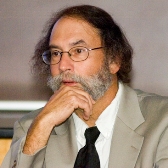 Topic: Professor Hamm will discuss terrorism as related to the events of 9-11 as well as lone wolf terrorism.  Professor Hamm has several years in researching radicalization and terrorism.   He has given lectures across Europe about lone wolf terrorism to many police and other related organizations.  Some of his books include; The Spectacular Few: Prisoner Radicalization and the Evolving Terrorist Threat, The Age of Lone Wolf Terrorism, The Abandoned Ones: The Imprisonment and Uprising of the Mariel Boat People, Hate Crime: International Perspectives on Causes and Control.Professor Hamm is also a faculty member of the U.S. Department of Justice’s National Security Training for Anti-Terrorism Prosecutors and Joint Terrorism Task Force agents.  He is a senior research fellow at John Jay College of Criminal Justice at their Center on Terrorism.  In 2011 he became a U.S. representative to the United Nations Interregional Crime and Justice Research Institute.This event is sponsored by the Department of Criminology and Criminal Justice.  It is free to attend and open to everyone.